HONORABLE CONCEJO DELIBERANTEORDENANZA  Nº  7547EL HONORABLE CONCEJO DELIBERANTE DE LA CIUDAD DE SAN FRANCISCO, SANCIONA CON FUERZA DE:O R D E N A N Z AArt. 1°).-	MODIFÍCASE  el artículo 4.1.0 de  la Ordenanza Nº 1497 - Reglamento de Urbanizaciones y Subdivisiones, quedando redactado como se transcribe a continuación:Zona Central:Comprende todos los inmuebles frentistas e interiores al perímetro que se define según ANEXO I.Zona Residencial:Con exclusión de los inmuebles correspondientes a la Zona “A", comprende todas las propiedades frentistas e interiores al perímetro que se define en el ANEXO I.Zona Semiperiférica: Con exclusión de los inmuebles correspondientes a las Zonas "A" y "B." comprenden todas las propiedades frentistas e interiores al perímetro que se define en el ANEXO I.Zona de Barrios Jardines: Comprende todos los inmuebles interiores al perímetro definido según ANEXO I.Zona de Loteos Industriales: Comprende todos los inmuebles incluidos en el perímetro definido según ANEXO I.Zona de Loteos para Industrias Nocivas o Molestas: Comprende los inmuebles incluidos en el perímetro según ANEXO I.Zonas de Casas Quintas:        Comprende los inmuebles incluidos en el perímetro según ANEXO I.Zona de Corredores: Comprende los inmuebles incluidos según el perímetro y medidas que se indican en el ANEXO I y II. Zona Country y Barrios Cerrados.     	Comprende los inmuebles incluidos en el perímetro según ANEXO I.Zona Comercial y de Servicios. Comprende los inmuebles incluidos en el perímetro y medidas que se indican en el ANEXO I y III. K) 	Zona Parque Norte. Comprende los inmuebles incluidos en el perímetro y medidas que se indican en el ANEXO I. Art. 2°).-	MODIFÍCASE el artículo 4.2.0 de  la Ordenanza Nº 1497 - Reglamento de Urbanizaciones y Subdivisiones, quedando redactado como se transcribe a continuación:Dimensiones Mínimas:             	En las zonas previstas en el apartado anterior los loteos o subdivisiones tendrán respectivamente las siguientes medidas o características (cada lote)    	Zona A): Frente mínimo 8 metros, superficie mínima 160mts2.    	Zona B): Frente mínimo 8,60 metros, superficie mínima 200mts.2.     	Zona C): Frente mínimo 10 metros, superficie mínima 250 mts.2.     	Zona D): Frente mínimo 12 metros, superficie mínima 300 mts2.      	Zona E): Frente mínimo 25 metros, superficie mínima 1250mts2.      	Zona F): Superficie mínima 2.500 mts.2.     	Zona G): Frente mínimo 40 metros, superficie mínima 2.400 mts.2.    	Zona H): Frente mínimo 15 metros, superficie mínima 500mts.2.            	En esta zona deberá proyectarse una calle colectora sobre Avenida Caseros según Anexo IV.    	Zona I): Según Ordenanza Nº 4711 y sus modificatorias.     	Zona J): Frente mínimo 20 metros, superficie mínima 1000mts.2.            	En esta zona deberá proyectarse una calle colectora sobre Ruta Nacional Nº158 y Avenida Cervantes de 19.00m de ancho, según Anexo V.    	Zona K): Frente mínimo 12 metros, superficie mínima 350mts.2.Art.3º).-	REGÍSTRESE, comuníquese al Departamento Ejecutivo, publíquese y archívese.-Dada en la Sala de Sesiones del Honorable Concejo Deliberante de la ciudad de San Francisco, a los veintidós días del mes de diciembre del año dos mil veintidós.-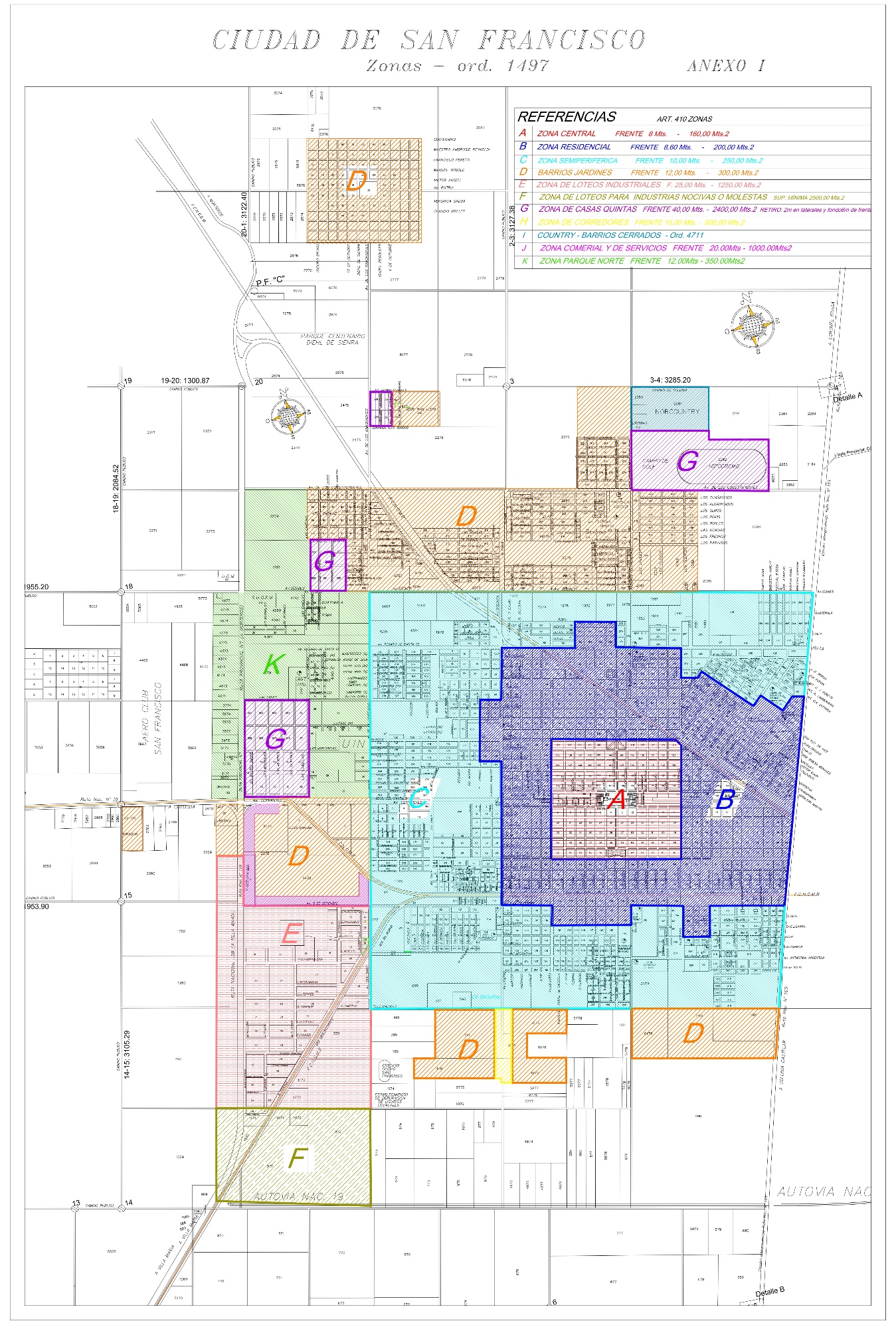 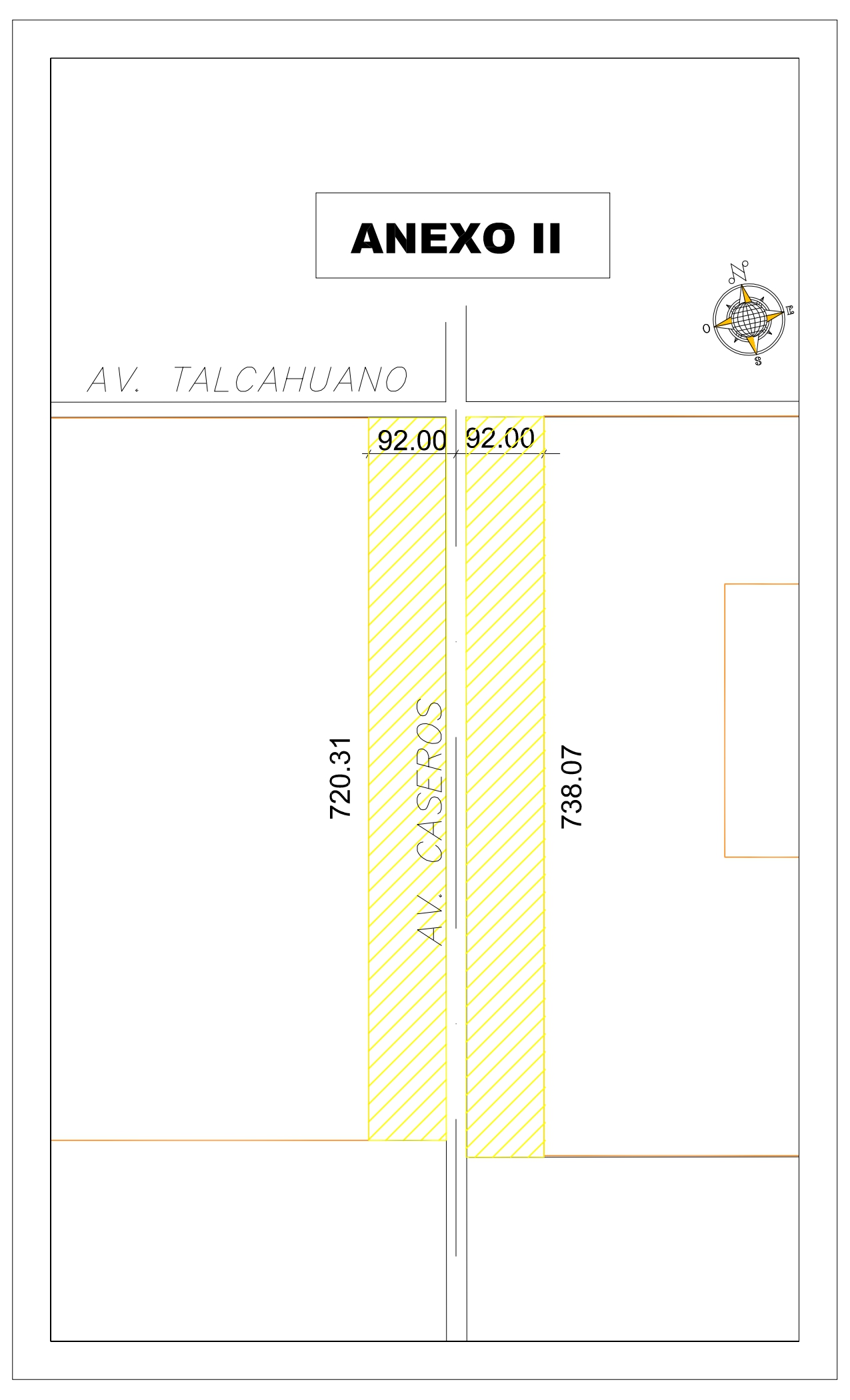 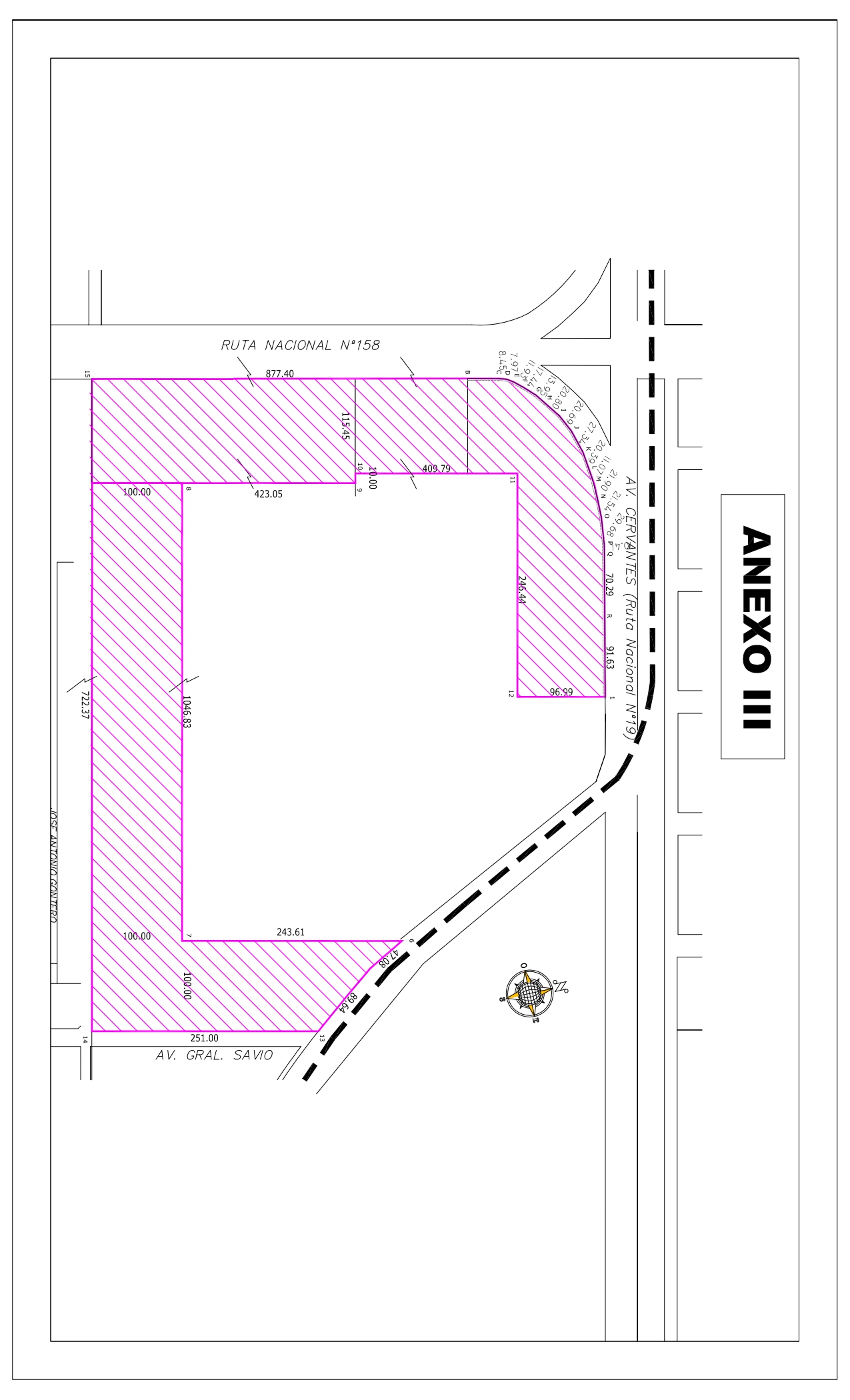 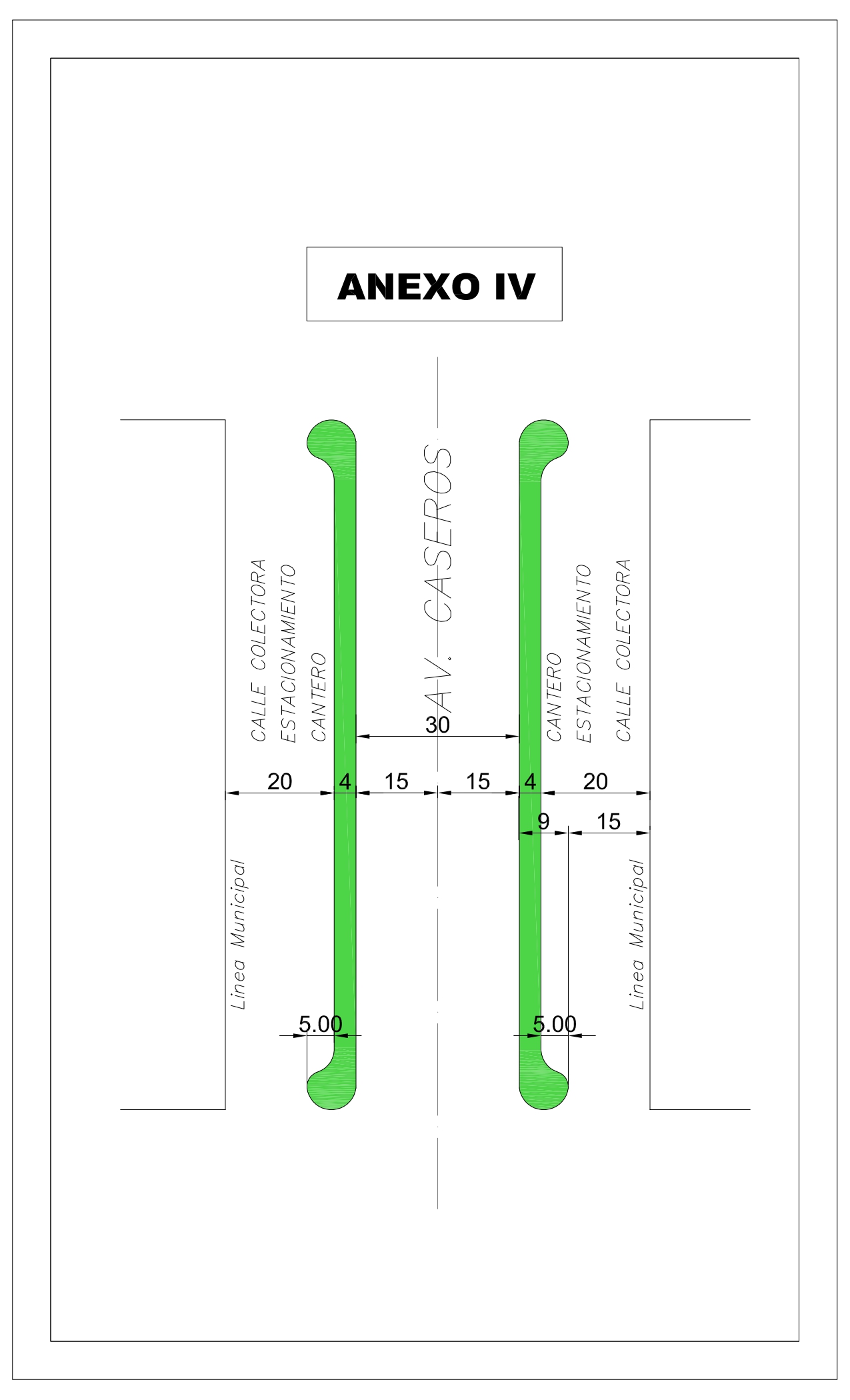 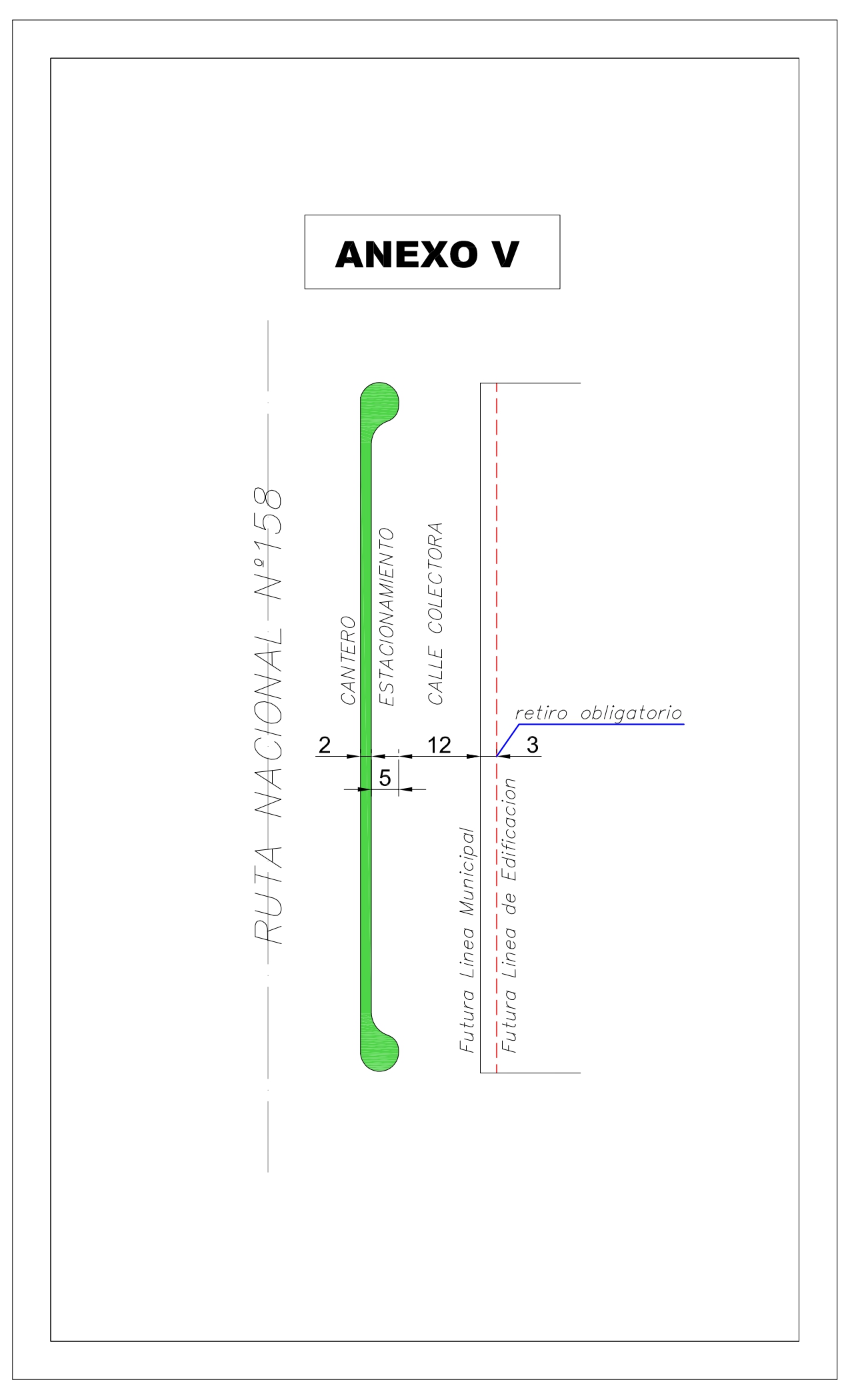 Dr. Juan Martín LosanoSecretario H.C.D.Dr. Gustavo J. KleinPresidente H.C.D.